Umowa nr …...../……/PŁ/2022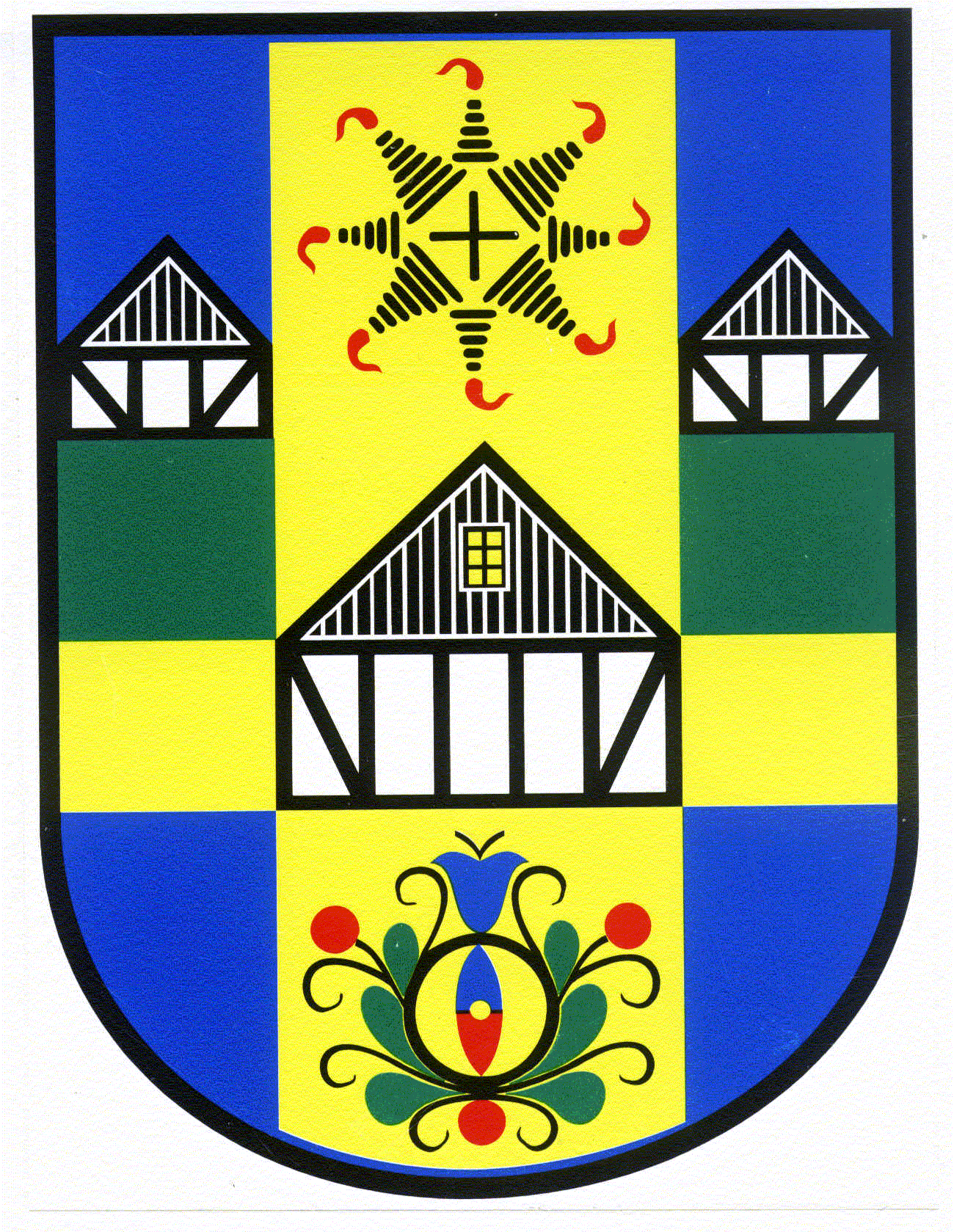 do zam. publ. nr ZP/Z. 271.3.2022„Opracowanie dokumentacji strategicznych dot. Planu gospodarki niskoemisyjnej, Założeń do planu zaopatrzenia w ciepło, energię elektryczną i paliwa gazowe oraz przeprowadzenie ankietyzacji dot. usuwanie azbestu i wyrobów zawierających azbest na terenie 
Gminy Linia”zawarta w dniu ............................... 2022 r. w Lini pomiędzy:pomiędzy:Gminą Linia z siedzibą w Linii (84-223), przy ul. Turystycznej 15, posiadającej numery: REGON: 000537237, NIP: 588-11-30-342, zwaną dalej: „Zamawiającym”, reprezentowaną przez: Bogusławę Engelbrecht – Wójta Gminy Linia,z kontrasygnatą ……………….. – Skarbnika Gminy Liniaa............................................................................................................................................................................................................................................................................................................zwanymi dalej Wykonawcą, reprezentowani przez:.......................................................................................................................................................PreambułaZważywszy, że wartość zamówienia nie przekracza równowartości kwoty 130.000,00 PLN, co oznacza, że nie mają zastosowania do niniejszego zamówienia przepisy ustawy z dnia 11 września 2019 roku – Prawo zamówień publicznych (art. 2 ust. 1 pkt 1), Strony postanawiają zawrzeć niniejszą Umowę na warunkach określonych poniżej.Postanowienia wstępne. Gmina Linia w dalszej części Umowy zwana będzie „Gminą”.Przedmiot Umowy.Zamawiający zleca, a Wykonawca przyjmuje do realizacji opracowanie dokumentacji łącznie zwanej dalej: „Opracowaniami”:„Plan Gospodarki Niskoemisyjnej dla Gminy Linia wraz ze Strategiczną oceną oddziaływania na środowisko, 
w tym Prognozą oddziaływania na środowisko”, „Założenia do planu zaopatrzenia w ciepło, energię elektryczną i paliwa gazowe dla Gminy Linia wraz ze Strategiczną oceną oddziaływania na środowisko, w tym Prognozą oddziaływania na środowisko”Opracowanie ankiety i przeprowadzenie ankietyzacji dot. usuwania azbestu i wyrobów zawierających azbest na terenie Gminy Linia.oraz przeprowadzenie uzgodnień z organami wyższego szczebla, w celu uzyskania wymaganych pozytywnych opinii do wdrożenia Opracowań w Gminie Linia.Opracowania zostaną wykonane na podstawie wytycznych GUNB lub innych organów, o ile takie wytyczne zostaną wydane, a także w oparciu o zasady określone w Załączniku do Umowy.Listy pytań niezbędnych do sporządzania Opracowań stanowią załączniki do Umowy.Wykonawca oświadcza, że posiada wiedzę i doświadczenie, potencjał ekonomiczny, techniczny i fachowy w zakresie niezbędnym do wykonania Umowy.Wykonawca przy realizacji Umowy, zobowiązuje się do dołożenia szczególnej staranności, uwzględniając profesjonalny charakter prowadzonej przez siebie działalności.Postanowienia ogólne o wykonywaniu umowy.W ramach zadania przeprowadzone zostaną działania polegające na: opracowaniu ankiet na podstawie zał. nr 4 do niniejszej umowy i przeprowadzeniu ankietyzacji Gminnego programu usuwania azbestu i wyrobów zawierających azbest na terenie Gminy Linia.Opracowaniu dokumentów określonych w pkt. 2. Wykonawca zapewni odpowiedni personel właściwie przeszkolony do wykonania czynności niezbędnych do realizacji Przedmiotu Umowy. Wykonawca może posługiwać się osobami trzecimi („Podwykonawcy”). Zamawiający jest zobowiązany do niezwłocznego przekazywania Wykonawcy niezbędnych informacji będących w jego posiadaniu a służących do wykonania Umowy, nie później jednak niż w terminie 14 dni od dnia podpisania Umowy bądź otrzymania stosownego żądania od Wykonawcy. Przekazywanie informacji będzie następować w formie elektronicznej. Listę pytań Wykonawcy do Zamawiającego zawiera zawierają załączniki do Umowy. Wykonanie umowy. wydanie dokumentów.Wykonawca przystąpi do realizacji zadania z dniem podpisania umowy.Ostateczny termin wykonania zadania to 5 miesięcy od dnia podpisania umowy.Termin wykonania zadania może być przedłużony przez Strony w formie dokumentowej (e-mail) w przypadku zaistnienia siły wyższej (w tym niekorzystnych warunków pogodowych) uniemożliwiających wykonanie zadania w terminie. Potwierdzeniem wykonania zadania będzie podpisany przez Strony protokół zdawczo-odbiorczy potwierdzający przekazanie Zamawiającemu Opracowań o których mowa w pkt. 2 oraz wypełnionych ankiet po przeprowadzeniu ankietyzacji dot. usuwania azbestu i wyrobów zawierających azbest na terenie Gminy Linia.Integralną częścią raportu końcowego jest oświadczenie o przekazaniu praw autorskich majątkowych przez Wykonawcę Zamawiającemu. Opracowania zostaną dostarczone Zamawiającemu w czterech egzemplarzach, w formie drukowanej i w wersji elektronicznej (na płycie CD):„Plan Gospodarki Niskoemisyjnej dla Gminy Linia wraz ze Strategiczną oceną oddziaływania na środowisko, w tym Prognozą oddziaływania na środowisko”,  „Założenia do planu zaopatrzenia w ciepło, energię elektryczną i paliwa gazowe dla Gminy Linia wraz ze Strategiczną oceną oddziaływania na środowisko, w tym Prognozą oddziaływania na środowisko” .Przed przeprowadzeniem uzgodnień o których mowa w pkt 2. Wykonawca przedstawia Zamawiającemu Opracowania w celu analizy pod względem formalnym. Jeżeli w ciągu 14 dni od daty złożenia przez Wykonawcę Opracowań Zamawiający nie złoży pisemnych zastrzeżeń traci on prawo do składania ich w późniejszym terminie. W takim przypadku uznaje się, że Zamawiający przyjmuje Opracowania bez zastrzeżeń a Strony zobowiązane są do podpisania protokołu zdawczo-odbiorczego w terminie 7 dni. W przypadku złożenia przez Zamawiającego pisemnych zastrzeżeń Wykonawca zobowiązany jest do dokonania poprawek w terminie 21 dni od dnia otrzymania pisemnego zawiadomienia od Zamawiającego. W sytuacji kiedy zachodzi konieczność uzyskania informacji znajdujących się w posiadaniu innego podmiotu, termin o którym mowa w zdaniu poprzednim nie rozpoczyna biegu, a rozpoczęty ulega zawieszeniu do dnia uzyskania informacji.W wyznaczonym przez Zamawiającego terminie, Wykonawca przedstawi poszczególne Opracowania Radzie Gminy Linia, celem podjęcia stosownych uchwał.Zadania mogą się być wykonywane równolegle w tym samym czasie.W trakcie umowy Wykonawca będzie przeprowadzał ankietyzację wśród mieszkańców Gminy Linia  dot. usuwania azbestu i wyrobów zawierających azbest i zda Zamawiającemu w celu rozliczenia zadania i wypłaty wynagrodzenia.ODSTĄPIENIE od umowy.Zamawiającemu przysługuje prawo odstąpienia od umowy, jeżeli: Wykonawca przerwał realizację prac bez uzasadnienia i przerwa trwa dłużej niż jeden 14 dni.Wykonawca wykonuje Przedmiot Umowy niezgodnie z umową i pomimo pisemnego wezwania nie nastąpiła poprawa ich wykonania.Wykonawcy przysługuje prawo odstąpienia od umowy, jeżeli Zamawiający uchyla się od podpisania protokołu zdawczo-odbiorczego. W takim przypadku Wykonawca zachowuje prawo do wynagrodzenia za wykonany Przedmiot Umowy.Odstąpienie od umowy powinno nastąpić w formie pisemnej i powinno zawierać szczegółowe uzasadnienie. Wynagrodzenie.Wykonawcy za wykonanie Opracowań należy się wynagrodzenie brutto::za „Plan Gospodarki Niskoemisyjnej dla Gminy Linia wraz ze Strategiczną oceną oddziaływania na środowisko, w tym Prognozą oddziaływania na środowisko” w kwocie: ……………………….. zł , (słownie: …………………………. 00/100).za „Założenia do planu zaopatrzenia w ciepło, energię elektryczną i paliwa gazowe dla Gminy Linia wraz ze Strategiczną oceną oddziaływania na środowisko, w tym Prognozą oddziaływania na środowisko” w kwocie: ………………….. zł, (słownie: ………………………………. 00/100).za opracowanie ankiety i przeprowadzenie ankietyzacji wśród mieszkańców Gminy Linia dot. usuwania azbestu i wyrobów zawierających azbest, w kwocie ……………………………….. zł , (słownie: …………………………. 00/100).Po odebraniu dokumentów kończących ankietyzację lub będących poszczególnym Opracowaniem, Wykonawca wystawi Zamawiającemu fakturę VAT. Wynagrodzenie płatne będzie na podstawie prawidłowo wystawionej i prawidłowo opisanej faktury VAT, w terminie 14 (czternastu) dni od dnia jej otrzymania, przelewem na rachunek tam wskazany.Wynagrodzenie obejmuje także wynagrodzenie za przeniesienie autorskich praw majątkowych z Wykonawcy na Zamawiającego na wszystkich polach eksploatacji wskazanych w oświadczeniu o przeniesieniu praw autorskich majątkowych stanowiącego integralną część protokołu zdawczo-odbiorczego.Kary umowne.Wykonawca zapłaci kary umowne Zamawiającemu w następującym przypadku:za odstąpienie od umowy z przyczyn zależnych od Wykonawcy w wysokości 10% sumy wynagrodzenia umownego brutto określonego w pkt 6 (nie więcej niż ……………………. zł);za nieterminowe wykonanie umowy oraz za nieterminowe usunięcie stwierdzonych w czasie odbioru wad i usterek w wysokości 1% wynagrodzenia umownego brutto określonego w pkt 6 za każdy dzień opóźnienia (łącznie nie więcej niż …………………………... zł).Zamawiający zapłaci Wykonawcy kary umowne w następującym przypadku odstąpienia od Umowy z przyczyn zależnych od Zamawiającego w wysokości 10% łącznego wynagrodzenia umownego brutto określonego w pkt 6.Postanowienia końcowe.W sprawach nieuregulowanych Umową mają zastosowanie powszechnie obowiązujące przepisy prawa, a w szczególności przepisy Kodeksu Cywilnego.Zmiany lub uzupełnienia Umowy wymagają formy pisemnej pod rygorem nieważności.Zmiany Załączników nie stanowią zmiany Umowy i mogą mieć formę dokumentową (e-mail).Spory mogące powstać w związku z realizacją niniejszej umowy rozpatrywać będzie sąd powszechny właściwy dla siedziby Zamawiającego.Klauzula dotycząca ochrony danych osobowych stron i ich przedstawicieli stanowi załącznik do Umowy.Umowę sporządzono w trzech jednobrzmiących egzemplarzach (dwa dla Zamawiającego, jeden dla Wykonawcy). ZAŁĄCZNIK nr 1PYTANIA DO PLANU GOSPODARKI NISKOEMISYJNEJCzy Gmina posiada opracowany Projekt założeń do planu zaopatrzenia w ciepło, energię elektryczną i paliwa gazowe. Jeżeli tak, to czy przy okazji tworzenia dokumentacji przeprowadzono inwentaryzację zużycia energii, źródeł ciepła, struktury wykorzystania poszczególnych rodzajów paliw itp.? Proszę o informację, czy mają Państwo dostęp do dokumentacji pochodzącej z tej inwentaryzacji i możemy prosić o jej przekazanie.Proszę o podanie informacji na temat budynków użyteczności publicznej będących własnością gminy wraz z dostępnymi informacjami na temat ich powierzchni, zainstalowanych kotłowni, przeprowadzonych i planowanych pracach termomodernizacyjnych. Czy były przeprowadzane audyty energetyczne budynków będących własnością gminy?Czy są Państwo w stanie udostępnić faktury za energię elektryczną, gaz i inne paliwa wykorzystywane przez Gminę? Jeżeli tak, proszę określić do ilu lat wstecz takie informacje są u Państwa osiągalne? Wskazany byłby rok 2013. Proszę o podanie informacji na temat oświetlenia ulicznego na terenie gminy (liczba i rodzaj opraw, koszty utrzymania i planowane modernizacje). Czy Urząd Gminy w latach ubiegłych przeprowadzał we własnym zakresie badania ruchu samochodowego?Czy na terenie gminy znajdują się składowiska odpadów innych niż niebezpieczne i innych rodzajów odpadów?Czy na terenie gminy eksploatowane są instalacje wytwarzające energię ze źródeł odnawialnych? Proszę o podanie podstawowych informacji na temat systemu transportu publicznego na terenie gminy (adresy przedsiębiorstw).Proszę o podanie podstawowych informacji na temat dostawców prądu i gazu sieciowego oraz płynnego na terenie gminy. Czy mieszkańcy gminy korzystają z ciepła sieciowego?Proszę o podanie długości dróg gminnych oraz długości dróg powiatowych w granicach gminy.Proszę zastanowić się nad zadaniami inwestycyjnymi i nieinwestycyjnymi, które powinniśmy zawrzeć w harmonogramie działań PGN. Koordynatorzy PGN w WFOŚiGW kładą bardzo duży nacisk na to by zadania te były jak najbardziej szczegółowo opisane.ZAŁĄCZNIK nr 2PYTANIA DO PLANU ZAOPATRZENIA W CIEPŁO, ENERGIĘ ELEKTRYCZNĄ I PALIWA GAZOWECzy w latach ubiegłych była przeprowadzana inwentaryzacja zużycia energii, źródeł ciepła czy struktury wykorzystania poszczególnych rodzajów paliw itp.? Jeżeli tak, czy mają Państwo dostęp do dokumentacji pochodzącej z tej inwentaryzacji?Proszę o podanie informacji na temat budynków użyteczności publicznej będących własnością gminy wraz z dostępnymi informacjami na temat ich powierzchni, zainstalowanych kotłowni, przeprowadzonych i planowanych pracach termomodernizacyjnych. Czy były przeprowadzane audyty energetyczne budynków będących własnością gminy?Proszę o podanie informacji na temat oświetlenia ulicznego na terenie gminy (liczba i rodzaj opraw, koszty utrzymania i planowane modernizacje).Czy na terenie gminy eksploatowane są instalacje wytwarzające energię ze źródeł odnawialnych?Proszę o podanie informacji na temat dostawców prądu i gazu sieciowego oraz płynnego na terenie gminy.Proszę o udostępnienie danych dotyczące bazy noclegowej na terenie gminy.ZAŁĄCZNIK nr 3OŚWIADCZENIE PRAWNO-AUTORSKIEDziałając w imieniu i na rzecz spółki pod firmą: ………………………………………, zwanej dalej: „Wykonawcą”, wykonując postanowienia umowy zawartej z Gminą Linia (zwaną dalej: „Zamawiającym”) oświadczam, co następuje: Wraz z podpisaniem przez obie Strony protokołu zdawczo-odbiorczego Wykonawca przenosi na Zamawiającego autorskie prawa majątkowe do rozporządzania i korzystania z opracowania oraz towarzyszących mu materiałów powstałych w wyniku realizacji ww. Umowy na warunkach określonych poniżej.Zamawiający niniejszym nabywa prawa do opracowania co uprawnia go do wyłącznego rozporządzania i korzystania z opracowania, oraz praw zależnych do opracowania na wszystkich polach eksploatacji wymienionych w niniejszej oświadczeniu.Wykonawca przenosi na Zamawiającego prawa do rozporządzania i korzystania z opracowania na wszelkich znanych w chwili złożenia niniejszego oświadczenia polach eksploatacji, co obejmuje pola eksploatacji wymienione w art. 50 ustawy z dnia 4 lutego 1994 r. o prawie autorskim i prawach (dalej: „Prawo autorskie”), a w szczególności następujące odrębne pola eksploatacji: nieograniczone utrwalenie opracowania przy wykorzystaniu wszelkich znanych technik na wszelkich znanych nośnikach,nieograniczone zwielokrotnianie opracowania wszelkimi znanymi technikami, w szczególności drukiem, prezentowanie oraz wykorzystywanie w komunikacji wewnętrznej opracowania we wszystkich siedzibach Zamawiającego,wykorzystanie opracowania, a także materiałów wykonanych na jego podstawie we wszelkich materiałach promocyjno-reklamowych Zamawiającego,wprowadzenie opracowania do obrotu,wielokrotne wprowadzenie opracowania do pamięci komputera, sieci komputerowej, w tym w szczególności Internetu, do baz danych, a także do pamięci wszelkiego innego rodzaju urządzeń elektronicznych,eksploatację w Internecie, na stronach WWW nieodpłatnie. Zamawiającemu przysługuje prawo do rozporządzania i korzystania z opracowania w zakresie określonym w niniejszym oświadczeniu, co obejmuje także prawa zależne, przez czas nieograniczony oraz na terytorium całego świata (prawa nieograniczone terytorialnie). Zamawiającemu przysługuje w zakresie określonym niniejszym oświadczeniem, wyłączne prawo zezwalania na wykonywanie zależnego prawa autorskiego do opracowania, co obejmuje w szczególności prawo do modyfikacji jego poszczególnych części według swobodnego uznania Zamawiającego, jednakże bez uszczerbku dla merytoryczności zgromadzonych danych (zabronione jest manipulowanie danymi poprzez ich jakąkolwiek modyfikację niezgodną z rzeczywistym stanem rzeczy). Wykonawca upoważnia Zamawiającego do wykonywania autorskich praw osobistych do opracowania oraz zezwala na jego rozpowszechnianie anonimowo, a więc zwalnia Zamawiającego z obowiązku oznaczania go firmą Wykonawcy. Wykonawca oświadcza, że Zamawiający nie będzie zobowiązany do zapłaty wynagrodzenie za korzystanie z opracowania na każdym odrębnym polu eksploatacji. Kwestię wynagrodzenia reguluje ww. Umowa.Za ZamawiającegoZa Wykonawcę